02.10.2017											         № 1047						г. СевероуральскО внесении изменений в Примерное положение об оплате труда работников муниципальных учреждений культуры и искусства, подведомственных Администрации Североуральскогогородского округа, утвержденное постановлением Администрации Североуральского городского округа от 01.02.2016 № 102Руководствуясь Трудовым кодексом Российской Федерации, Федеральным законом от 06 октября 2003 года № 131-ФЗ «Об общих принципах организации местного самоуправления в Российской Федерации», постановлением Правительства Свердловской области от 06.02.2009 № 145-ПП «О введении новых систем оплаты труда работников государственных бюджетных учреждений Свердловской области», от 04.08.2010 № 1165-ПП «О введении новой системы оплаты труда работников государственных бюджетных учреждений культуры и искусства Свердловской области», приказом Министерства культуры и туризма Свердловской области от 10.06.2010 № 115 «О внесении изменений в приказ от 12.10.2006 № 126 «Об утверждении положений», статьей 43 Положения о правовых актах Североуральского городского округа, утвержденного решением Думы Североуральского городского округа от 22.04.2015 № 33, Администрация Североуральского городского округа ПОСТАНОВЛЯЕТ:1. Внести в примерное положение об оплате труда работников муниципальных учреждений культуры и искусства, подведомственных Администрации Североуральского городского округа, утвержденное постановлением Администрации Североуральского городского округа от 01.02.2016 № 102, следующее изменение:пункт 8 признать утратившим силу.2. Установить, что настоящее постановление вступает в силу со дня его принятия.3. Разместить настоящее постановление на официальном сайте Администрации Североуральского городского округа.4. Контроль за исполнением настоящего постановления возложить на заместителя Главы Администрации Североуральского городского округа по социальным вопросам И.И. Достовалову. И. о. Главы Североуральскогогородского округа								  В.П. Матюшенко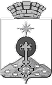 АДМИНИСТРАЦИЯ СЕВЕРОУРАЛЬСКОГО ГОРОДСКОГО ОКРУГАПОСТАНОВЛЕНИЕ